Journée de formation IHF Région : Aquitaine-Poitou-Charentes du vendredi 15 février 2019au CHU LIMOGES (87)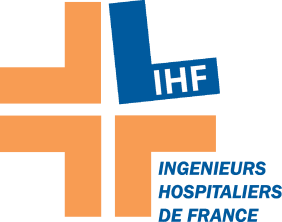 Bulletin réponse Nom :Prénom :Fonction :Établissement :Adresse :Téléphone :Mail :Participera :    		Oui		Non                                        (rayer mention inutile)Visite : 	OUI    ou    NON (rayer mention inutile)Réponse à retourner par mail :christophe.delente@ch-brive.fr